S3 Fig. Heat map representations of the relative content of significantly discriminant primary metabolites produced by S. coelicolor A3(2) cultivated in R2YE and RSM3 media analyzed by GC-TOF-MS. Significantly discriminant metabolites were selected by VIP values > 0.7. Fold change was normalized to an average of all values and is shown as blue (0.0) to red (2.0). a Selection by p-value (< 0.05). b Initial components of primary metabolites in R2YE medium at an early stage. c Initial components of primary metabolites in RSM3 medium at an early stage.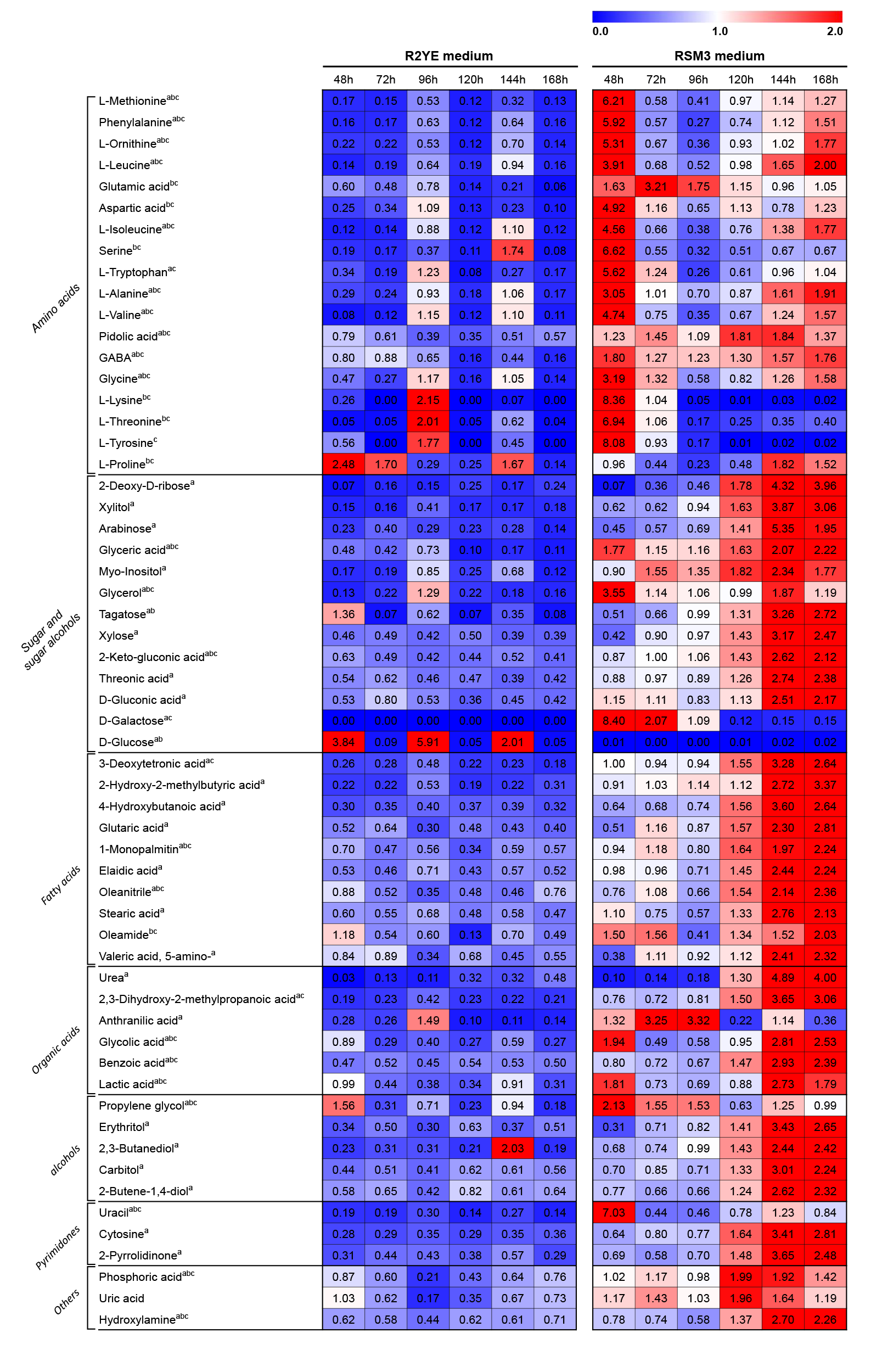 